墾丁國家公園戶外活動場地使用(收費)規範第一點 為鼓勵正當休閒及觀光推廣活動，墾丁國家公園管理處(以下簡稱:本處)將「大灣遊憩區」及「社頂自然公園綠地」區域，開放申請辦理活動，適切的在本場地提供活動與行銷的多元化服務，並兼顧有序的管理，故訂定本規範。第二點  本規範所指區域為「大灣遊憩區」及「社頂自然公園綠地」(以下簡稱本場地)。第三點  大灣遊憩區使用場地維護費之收費數額如下：一、綠地部分：每日新臺幣6000元整。二、建築物A棟(南側):每日3000元整(含水電)三、建築物B棟(北側):每日3000元整(含水電)第四點  社頂自然公園綠地使用場地維護費之收費數額如下：每日新臺幣5000元整。(如須拉電，須加收500元/每日)第五點  公部門於本場地舉辦之活動、暨團體或自然人於本場地舉辦無收取費用之公益性活動，本處得斟酌減收或免收取場地維護費。第六點  申請使用本場地，須同時檢附活動辦理計畫書供本處審查。第七點  不接受攤商申請使用本場地。第八點  申請使用本場地，須繳交場地及設施恢復原狀之保證金新臺幣2萬元整，於活動結束後，經本處檢查本場地及設施確已恢復原狀，且無待辦改善事項者，無息退還保證金。第九點  本處得視本場地之實際狀況或舉辦活動之內容，決定是否同意提供使用本場地。第十點  本規範自發布日施行。大灣遊憩區戶外活動場地使用管理成本分析   單位：新台幣元。社頂自然公園綠地戶外活動場地使用管理成本分析   單位：新台幣元。大灣區域圖，面積約8000平方公尺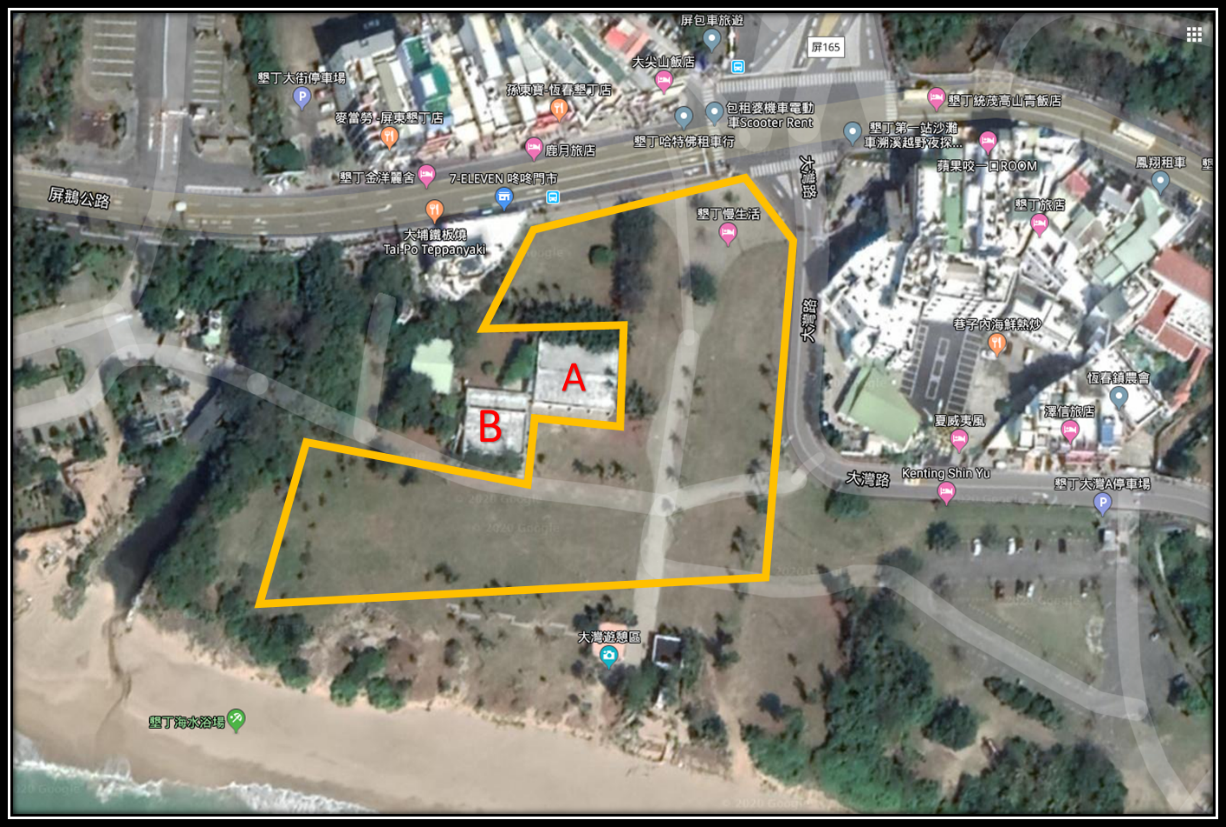 社頂區域圖，面積約6000平方公尺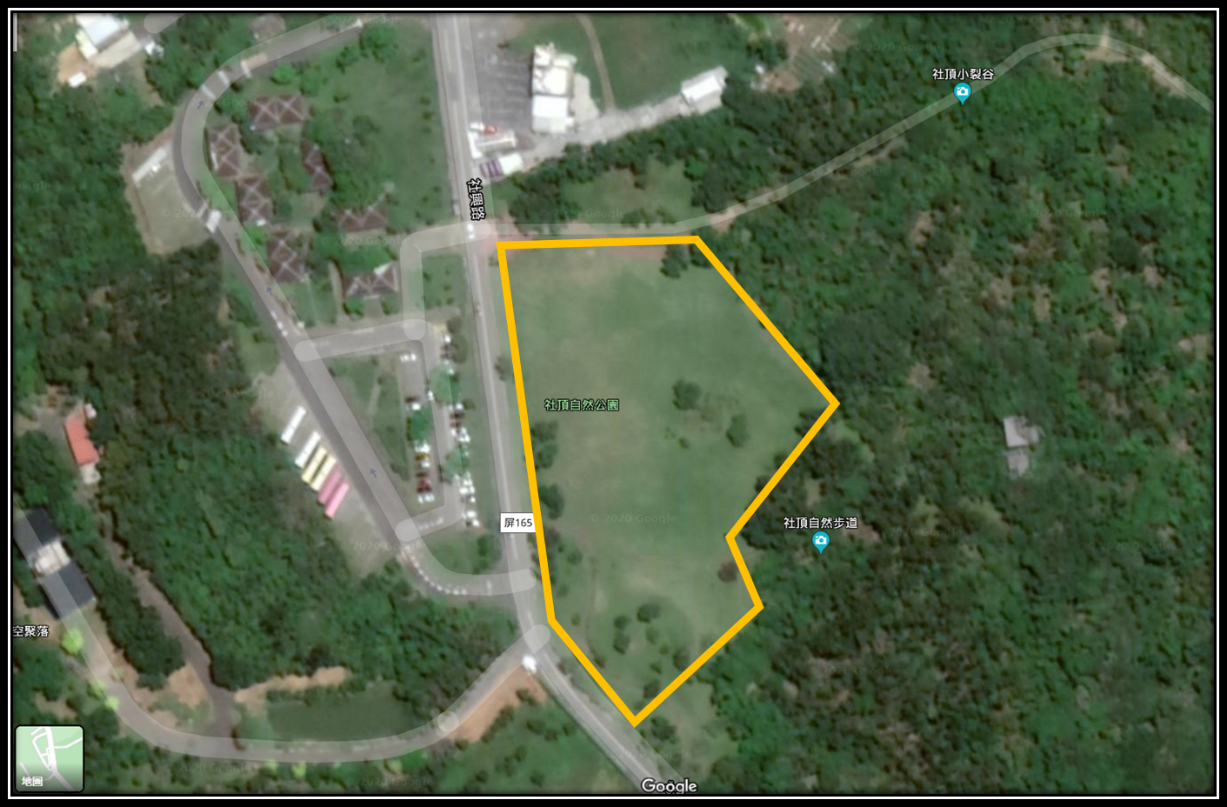    項目說明單位數量單價複價備註除草費每月1次除草平方公尺8000 0.54000除草清除費含搬運工工28001600環境清理每日上下午清理1次工0.5800400                                   合計                                   合計                                   合計                                   合計                                   合計6000   項目說明單位數量單價複價備註除草費每月1次除草平方公尺6000 0.53000除草清除費含搬運工工28001600環境清理每日上下午清理1次工0.5800400                                   合計                                   合計                                   合計                                   合計                                   合計5000